Schule im Jahreskreis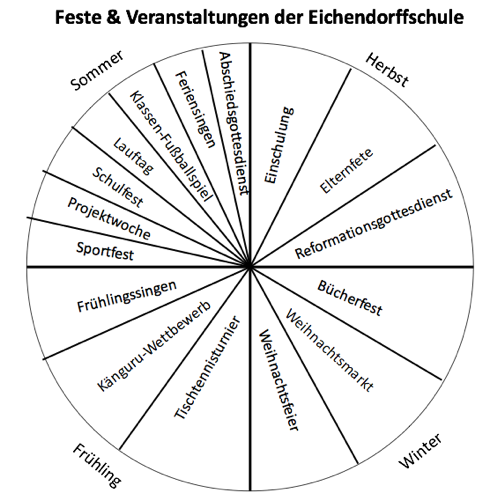 EinschulungDer erste Schultag der neuen Eichendorffschüler und -schülerinnen beginnt mit einem ökumenischen Gottesdienst. Anschließend werden die Erstklässler und Erstklässlerinnen in einer kleinen Feier je nach Witterungsbedingungen auf dem Schulhof oder in der Eichendorffhalle von allen Lehrern, Lehrerinnen, Schülerinnen und Schülern begrüßt. Dazu bieten einige Klassen kleine Vorführungen dar. Im Anschluss an diese Feier gehen die Kinder mit ihren Klassenlehrerinnen oder Klassenlehrern in ihren Klassenraum, um eine erste Unterrichtsstunde zu erleben. Um den Eltern die Wartezeit zu verkürzen, bieten Eltern der anderen Klassen Kuchen und Sekt auf dem Schulgelände an. Hier können sich die neuen Eltern über den Förderverein informieren oder in unserer Schulchronik stöbern.ElternfeteSeit einigen Jahren findet immer zu Beginn des neuen Schuljahres eine Elternfete im Forum der Eichendorffschule statt. In lockerer Atmosphäre haben Lehrer, Lehrerinnen und Eltern Gelegenheit, sich näher kennen zu lernen und einen entspannten Abend zu verbringen. Die Tanzfläche und der eigens engagierte DJ laden zum Tanzen ein. Für Getränke und Verpflegung ist auch gesorgt.ReformationsgottesdienstAnlässlich des Reformationsfestes findet jedes Jahr ein Schulgottesdienst für die dritten und vierten Klassen in der Margaretenkirche statt. Hierzu sind nicht nur evangelische Schüler und Schülerinnen, sondern Kinder aller Konfessionen herzlich eingeladen.BücherfestAlle zwei Jahre findet in der Vorweihnachtszeit ein Bücherfest an der Eichendorffschule statt. In Zusammenarbeit mit der ortsansässigen Buchhandlung Mobile wird eine umfangreiche Buchausstellung im Forum der Eichendorffschule aufgebaut, die zum Anschauen und Stöbern einlädt. Im Rahmen der Unterrichtszeit besuchen alle Klassen diese Ausstellung. Die Kinder haben dann Gelegenheit ein zuvor ausgearbeitetes Quiz zur Ausstellung durchzuführen, bei dem es Buchpreise zu gewinnen gibt. Im Rahmen des Bücherfestes haben die Gäste auch die Möglichkeit, in der Cafeteria selbstgebackenenKuchen zu probieren oder Würstchen vom Grill zu genießen. Kleine selbst hergestellte Weihnachtsartikel werden ebenfalls angeboten. Zur Unterhaltung der Gäste bietet jede Klasse eine kleine Vorführung dar. Vom Erlös des Bücherfestes werden Bücher für die Klassenbüchereien angeschafft, so dass diese immer gut bestückt mit aktuellen Kinderbüchern sind.WeihnachtsmarktIn den Jahren, in denen kein Bücherfest stattfindet, veranstaltet die Eichendorffschule einen kleinen Weihnachtsmarkt, bei dem von den einzelnen Klassen hergestellte Dinge angeboten werden. Die selbstgebastelten Artikel werden von den Schülern und Schülerinnen verkauft. Für das leibliche Wohl sorgen traditionell die Eltern.WeihnachtsfeierAn der Eichendorffschule findet in jedem Jahr am letzten Schultag vor den Weihnachtsferien eine gemeinsame Weihnachtsfeier in der Turnhalle statt, zu der auch alle Eltern, Großeltern und Freunde. herzlich eingeladen sind. In feierlicher Atmosphäre im Schein der Kerzen eines großen Weihnachtsbaumes, der seit vielen Jahren von der ortsansässigen Gärtnerei Stiepermann zur Verfügung gestellt wird, erleben alle Anwesenden ein weihnachtliches Programm, das von allen Klassen der Eichendorffschule gestaltet wird.NeujahrskonferenzSchulleiterin und Schulpflegschaftsvorsitzende laden einmal jährlich im Januar zur Neujahrskonferenz  ein (Elternmitwirkung).TischtennisturnierImmer im Februar veranstaltet die Eichendorffschule ein Tischtennisturnier für alle Kinder, die Spaß am Tischtennisspiel haben. Die Siegerinnen und Sieger haben die Möglichkeit an weiteren Turnieren auf Kreisebene teilzunehmen.Känguru-WettbewerbIn jedem Jahr nimmt die Eichendorffschule am Känguru-Mathematik-Wettbewerb teil (Arbeitsgemeinschaften und Projekte).FrühlingssingenAm letzten Tag vor den Osterferien begrüßt die Eichendorffschule den Frühling, indem alle Klassen durch einen musikalischen Beitrag ein kleines Frühlingsprogramm gestalten, das bei gutem Wetter auf dem Schulhof, ansonsten in der Eichendorffhalle dargeboten wird. Eltern und alle Interessierten sind herzlich dazu eingeladen. Diese Tradition erfreut jedes Jahr viele Gäste und die Kinder werden anschließend eingestimmt auf den Frühling in die Ferien entlassen.TrödelmarktIm letzten Jahr wurde der Trödelmarkt an der Eichendorffschule ins Leben gerufen und soll nun fester Bestandteil im Schulleben der Eichendorffschule werden. Eltern und Kinder können hier Spielsachen und Kleidung, die sie nicht mehr benötigen, verkaufen. Für Getränke und Kuchen sorgen Eltern. Der Erlös der Veranstaltung kommt dem Förderverein und somit den Kindern zu Gute.SportfestDie Eichendorffschule veranstaltet einmal im Jahr ein Sportfest auf dem Gelände des SportCentrum Kaiserau. Im letzten Jahr wurde zum ersten Mal ein alternativer Sportwettkampf durchgeführt, bei dem es nicht um Einzelleistungen, sondern um einen Gruppenwettkampf geht. Die Gruppen werden jahrgangsübergreifend gebildet. Die Schüler nahmen an diesem Wettkampf sehr motiviert und mit großer Freude teil.ProjektwocheIm Vorfeld des Schulfestes findet an der Eichendorffschule eine Projektwoche zur Thematik des anstehenden Schulfestes statt. In dieser Woche setzen sich die Schülerinnen und Schüler intensiv mit einem Thema auseinander und können die Inhalte auf vielfältige Weise entdecken. Der zeitlich strukturierte Stundenplan wird in dieserWoche außer Kraft gesetzt und die Schüler erleben einen handelnden und entdeckenden Unterricht, bei dem sie ausprobieren, forschen und kreativ sein können.SchulfestAlle zwei Jahre veranstaltet die Eichendorffschule ein Schulfest, das immer unter einem anderen Motto steht. Ein eigens entworfenes Schulfest T-Shirt wird den Schülerinnen und Schülern, Eltern, Lehrerinnen und Lehrern angeboten. In enger Zusammenarbeit mit den Eltern ermöglicht die Schule allen Gästen einen unterhaltsamen und aufregenden Samstag. Jede Klasse stellt die Ergebnisse ihrer Arbeit aus der Projektwoche vor. Viele Spiel- und Aktionsstände werden angeboten. Jedes Kind hat die Möglichkeit alle Aktionen kostenlos auszuprobieren. Ein vielfältiges Angebot an Speisen und Getränken steht den Besuchern zur Verfügung.LauftagAlle zwei Jahre veranstaltet die Eichendorffschule einen Lauftag auf der Laufbahn des SportCentrums. Hierbei geht es darum, möglichst lange zu laufen. Ziel ist es, eine Stunde am Stück zu laufen. Für jede gelaufene Minute bekommen die Kinder von zuvor gesuchten Sponsoren einen Cent-Betrag. Das so erlaufene Geld wird gespendet. Alle Schülerinnen und Schüler erhalten ein tolles T-Shirt mit passendem Aufdruck zur Lauf- Veranstaltung. Die Motivation der Kinder, eine Stunde durchzuhalten ist immer sehr groß, und es ist jedes Mal wieder überraschend, wie viele Kinder es am Ende tatsächlich schaffen.Klassen-FußballspieleIn der letzten Schulwoche vor den Sommerferien finden in jedem Jahr Klassen- Fußballspiele zwischen den dritten und vierten Klassen statt. Die Mannschaften setzen sich aus Jungen und Mädchen zusammen. Die übrigen Klassen verfolgen die Spiele mit Spannung und großen Emotionen. Der Sieger der dritten Klassen tritt in einem Endspiel gegen den Sieger der vierten Klassen an.AbschlussgottesdienstFür die vierten Klassen, die die Eichendorffschule verlassen werden, findet gegen Ende des Schuljahres ein ökumenischer Abschlussgottesdienst statt, den die dritten Klassen der Eichendorffschule mit planen und gestalten. Hier sollen die Schülerinnen und Schüler Zuspruch und Kraft finden für die vielen neuen Erfahrungen, die auf sie zukommen. Gerne begleiten auch viele Eltern die Kinder zu diesem Gottesdienst.FeriensingenAm letzten Schultag vor den Sommerferien beenden die Schülerinnen und Schüler der Eichendorffschule das Schuljahr musikalisch. Jede Klasse trägt zu einem fröhlichen Programm bei. Im Rahmen dieser schon traditionellen Veranstaltung werden auch die vierten Klassen feierlich verabschiedet.